Nihat Delibalta İtkokulu Okul Aile BirliğiOlağan Seçimli Genel Kurul Toplantısı2023-2024 Eğitim ve Öğretim Yılı okulumuz; Okul Aile Birliği olağan Genel Kunl Toplantısı, 31/10/ 2023 tarihi Salı günü saat 10.00“da aşağıdaki gündemle Okulumuz Konferans Salonu'nda yapılacaktır. Tüm velilerimizin Genel Kuml Toplantısı'na katılımını önemle rica ederim.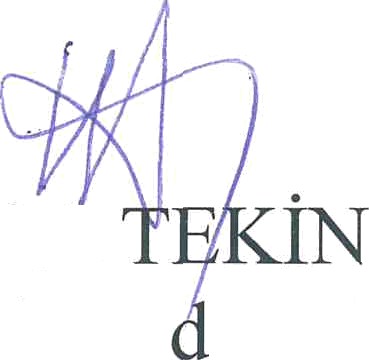 UfiıkOkul Mü ürü V.GÜNDEM:Yoklama ve açılış, Divan heyetinin oluşturulması,(Divan başkanı ve iki divan yazmanının seçimi)Saygı dunşu İstiklal Marşımızın okunmasıAçıllş Konuşması (Okul ’Müdürü Ufuk TEKİN)Yönetim ve Denetim Kurulları faaliyet raporlarinın okunması.Her iki rapor hakkında lehte ve aleyhte söz almak isteyenlerin konuşmaları ve oylanarak ibra edilmesi,Okul Aile Birliği Yeni Yönetim ve Denetim Kumllarının seçimi.7-2022-202? Yılına ait tahmini bütçenin görüşülerek oylanması, İhtiyaçların giderilmesine yönelik yönetim kumlunun yetkilendirilmesi.8-Öneriler, dilek ve temenniler